Муниципальное бюджетное общеобразовательное учреждение «Прогимназия № 2» города ВоронежаКонспект к уроку математики во 2 классепо теме: «Сложение и вычитание двузначных чисел»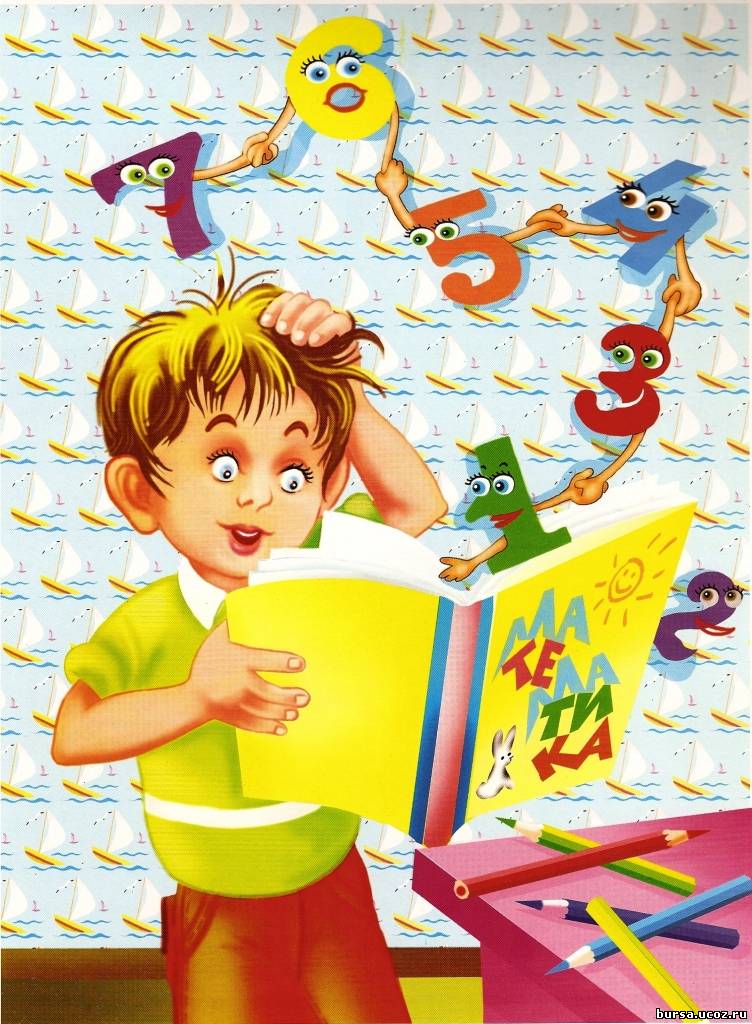 Автор материала:Мерзлютина Ирина Александровна,учитель начальных классов высшей квалификационной категории,МБОУ «Прогимназия «2», г. Воронежа,Воронежской области.г. Воронеж, 2016 год.Тема: «Сложение и вычитание двузначных чисел»Цели: Закрепить знание нумерации двузначных чисел, навыки сложения и вычитания двузначных чисел без перехода через разряд;Закрепить умение решать уравнения и текстовые задачи;Развивать речь, логическое мышление, аналитические способности, интерес к предмету.Ход урока.Организация класса. Контроль, коррекция и закрепление знаний. 
1. Организация урока.  - Где наши ножки?  - Стоят на полу.- Где наши ручки?  - Лежат на парте.  - Где наши глазки?  - Смотрят на доску.  - Где наши ушки?  - Ушки на макушке.  -  Прозвенел уже звонок – Начинается урок. - На наш урок математики пришли гости, и как полагается, гостей нужно приветствовать. Поверните головы к ним и обменяйтесь улыбками. 2. Постановка задачи- Давайте прочитаем девиз урока: Слайд 1.  • Быстро, аккуратно, прочно. Хоровое чтение.- Как вы понимаете эти слова? Работаем быстро, пишем аккуратно, запоминаем прочно. - Согласны? Ну, тогда приступим.- Начнём наш урок с разминки.3. Разминка. Слайд 2- Ответьте на мои вопросы:Результат сложения. СуммаНазвание первого числа при вычитании. УменьшаемоеЕдиница измерения массы предмета. КилограммЕдиница измерения объёма жидкости. ЛитрРезультат вычитания. РазностьЗнак между числами при сложении. ПлюсЕдиница измерения длины отрезка. СмЗнак между числами при вычитании. МинусРабота в тетради. Слайд 3- Откройте тетради. Пропустили 4 клетки. Запишите число – 17 апреля.- Каким числом обозначена дата? Оно двузначное, для записи этого числа нужно две цифры.- Что обозначает каждая цифра в записи числа? 1д и 7ед- Представьте число 17 в виде суммы разрядных слагаемых. 10 + 7- один ученик на доске- Назовите последующее число. 18- На сколько последующее число больше предыдущего? На 1- Назовите предыдущее число. 16 - На сколько предыдущее число меньше последующего? На 1- Запишите ниже в тетрадях: Классная работа.Математический диктант. Слайд 4 - 5- Ребята, а сейчас математический диктант? А проведём мы его вместе…. А в прочем отгадайте сами. Звучит музыкальный фрагмент песенки Винни-Пуха. Появляется картинка Винни-Пуха.- Ребята, два дня назад, а точнее 15 апреля – день рождение Винни-Пуха. Ответы записывают в тетрадь.Вы узнаете, сколько он пригласил гостей, если уменьшите число 10 на 1. (9)Когда Винни-Пух заказал праздничный пирог узнаем, если назовем число, в котором 1 дес. 3 ед. (13)Разность чисел 15 и 4 – это число, когда именинник отправил приглашения своим гостям. (11)Расставьте ответы в порядке возрастания. 9, 11, 13Установите закономерность и продлите ряд на 3 числа. …15, 17, 19- Какое число “лишнее”? Почему? “Лишнее” число 9, т.к. оно не двузначное, а остальные числа двузначные.- Какое число мы называем двузначным? Двузначное число – число, которое записывается двумя цифрами, левое показывает число десятков, правое – число единиц.III.  Постановка учебной задачи.- Мы встречались с этими числами на прошлом уроке.- Что мы учились делать с двузначными числами? Складывать и вычитать двузначные числа.- Сегодня на уроке мы продолжим тему “Сложение и вычитание двузначных чисел”. Слайд 6- А ваши знания помогут Винни-Пуху справиться с заданиями, которые необходимо выполнить на уроке.- Изобразите графически число 31, 4. эти числа нужно сложить. Как это сделать? На доске. Надо к десяткам прибавить десятки, а к единицам - единицы. Слайд 7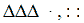 Применение знаний.- Откройте учебник на странице 70 № 1 (а). Изобразите графически сумму чисел 31 и 4. На доске и в тетрадях. Слайд 8- Какое число получили? Запишите его. 35- Посмотрите на схему выражения под буквой (б). Число 4 заменили числом 40.- Что заметили? Вместо 4 единиц надо прибавить 4 десятка (число 40). - Зарисуйте сумму 31 и 40. - Каким правилом пользовались? Десятки прибавляем к десяткам… У доски выполняется сложение: 31 + 4 и 31 + 40. Выходят по рядам.- Ребята, давайте “оживим” это правило. Мальчики выполнят роль десятков, а девочки - единиц.- Зафиксируем их положение с помощью моделей.  - Чего не хватает в записи? Знаков + и  =. Куда их поставим?  С чего начинаем сложение? Девочек пропустим вперед. Что получим? Где запишем?- Какое число получилось? Запишите сумму числом. Сумма 71.- А как изменится это правило, если потребуется вычесть? Поменять знак + на -.Самостоятельное применение знаний.- Пользуясь этими схемами, я предлагаю выполнить следующие выражения в № 1 с. 70 с помощью графического изображения чисел. Все выполняют № 1- Тем ребятам, кто может без графического изображения чисел выполнить сложение и вычитание двузначных чисел, предлагаю № 2 с. 70. Все выполняют № 2. - Встанут те, кто выбирает № 1 и те, кто № 2. Работают самостоятельно.- А теперь выполним проверку.- Каким правилом пользовались?Самостоятельное применение знаний.Мы дружно потрудилисьНемного усталиБыстро все сразуЗа партами встали.Руки поднимем, потом разведём.В ладоши похлопаем, потом их встряхнём.Направо посмотрим, налево посмотримИ очень глубоко всей грудью вздохнём!ИлиГеометрический материал.Игра “ Танграм”.- Эти ответы для Винни-Пуха принесли животные, которые получились у вас при составлении аппликаций из частей квадрата.- Это гости Винни-Пуха.- Вывесите свои работы на доску, кто хочет.- Те ребята, которые составили фигуры по своему замыслу, подарят свои аппликации имениннику. Вывешивают на доску аппликации, выполненные дома по заданию из учебника № 5 с. 69.- Выйдем и посмотрим на работы друг друга. Это было очень интересное задание.Физкультминутка.- Попробуем изобразить, как двигаются эти животные: кенгуру – прыгаем, страус – наклоняемся (прячет голову), журавль – летит из теплых стран.Сравнение двузначных чисел.- Посмотрите на с. 70 учебника, кто спешит в гости к Винни-Пуху? Пятачок и ослик ИА- Мы должны помочь им доставить подарки. Для этого прочитаем задание № 3.- Что такое равенство? Выражение, левая часть которого равна правой.- Попробуем составить эти равенства из чисел: 40, 8, 48. На доске изображение весов 48 = 40 + 8- Кто может составить другое равенство из этих чисел? 48 - 8 = 40- Кто может сам составить двумя способами, выполните задание под (б) в № 3 в парах. Работают в парах, составляют равенства. Слайд 8- Кому трудно, поднимите сигнальную карточку (учитель оказывает индивидуальную помощь). Проверка у доски. Дети, которые затрудняются, выполняя задание, поднимают сигнальную карточку.?- Какое правило помогло справиться с этим заданием?Физкультминутка (Идем в гости к Винни-Пуху).“Кочка” - присесть,“стог” - встать,“тропинка” - руки в стороны,“дорожка” - руки вперед.Мы шли-шли-шли – землянику нашли,Раз, два, три, четыре, пять – мы идем искать опять. Шагают, приседают.VII. Решение составных задач. № 4 с. 71. Слайд 9- Послушайте задачу и подберите схему к этой задаче. Показывают схему задачи.- Откройте с. 71 № 4 и проверьте себя.- Заполним схему.- Как решить задачу. Известно, что с одной грядки собрали 27 кг клубники, а со второй – на 15 кг меньше. Надо узнать, сколько клубники собрали с двух грядок. Чтобы это узнать, надо сложить клубнику, которую собрали с I грядки и со II грядки.- Почему? Ищем целое. Сразу мы это сделать не можем, т.к. неизвестно сколько клубники собрали со II грядки. Чтобы это найти, надо из 27 вычесть 15, т.к. ищем меньшее число.- Какое же будет I действие? 27 – 15 = 12 (кг)- Какое же запишите II действие? Вторым действием надо сложить 27 кг и 12 кг.- Запишите решение в тетрадях. 27 + 12 = 39 (кг)- Назовите ответ задачи. Ответ: 39 кг клубники собрали с двух грядок.- Какие правила помогли сосчитать значения выражения в задаче № 4?- Составьте, пожалуйста, выражение ко второй схеме в № 5 и найдите его значение.- Какое выражение составили? 64 – 31 – 20 = 13- Почему вычитали? Искали часть.Домашнее задание. № 5(1) Слайд 10- Посмотрите на схему внимательно. Похожа она на ту задачу, которую мы решали на уроке? Да, ищем целое. Неизвестно меньшее число.- А чем отличается? Первым действием находим первую часть, а не вторую.- Составьте, пожалуйста, задачу к этой схеме дома и решите ее.№№ 7,8Рефлексия.- Подведём итог.- С какими числами работали? С двузначными.- Какие действия выполняли? + и -- Как складывать двузначные числа? Ответы детей.- Как вычитать? Ответы детей.- Кто думает, что сегодня работал плодотворно? Хлопните 1 раз.- Кто – хорошо, но надо ещё подтянуться? Хлопните 2 раза.- Молодцы!- Урок закончен! Спасибо!